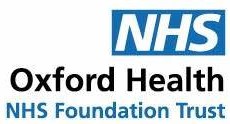 ContentsAttention and concentration	2Cutting with scissors	3Dressing (fasteners)	4Eating and drinking	5Environmental factors	6Handwriting	7P.E.	8Playtime	9Seating posture	10Spatial organisation	11Throwing and catching	12Toileting	13Attention and concentrationCutting with scissorsDressing (fasteners)N.B. review backward chaining for all areas of dressing - Self-Care-Skills-Backward-Chaining.docx (live.com)Eating and drinkingEnvironmental factorsHandwritingP.E.PlaytimeSeating postureSpatial organisationThrowing and catchingToileting